Завдання до залікуПЕДАГОГІЧНА ТА ПРОФЕСІЙНА ПСИХОЛОГІЯВикладач к.пед.н., доцент Хаустова О.В.Пройдіть тести в системі Мудл.Оберіть одну із запропонованих педагогічних ситуацій. Здійсніть її аналіз і запропонуйте два варіанти вирішення педагогічної ситуації (кожен варіант оцінюється максимально - 10 балів).Педагогічна ситуація 1.Студент постійно запізнюється на заняття. Викладач кілька разів робив тактовні зауваження щодо запізнення студента, але запізнення продовжуються.Педагогічна ситуація 2.Студент за рівнем підготовки набагато випереджає своїх одногрупників, веде себе неввічливо, постійно викрикує правильні відповіді, не дає нікому подумати, перериває своїх товаришів і навіть викладача.Приблизна схема аналізу педагогічної ситуації:Первинний аналіз педагогічної ситуації: визначення мотивів, можливих чинників, що впливають на ситуацію, її можливих причин (зовнішніх та внутрішніх), аналіз діяльності викладача, її позитивних та негативних наслідків, прогноз її подальшого розвитку; які позитивні та негативні риси характеру виявляються в учасників ситуації; які позитивні та негативні паттерни поведінки застосовуються;  які «уроки» можна винести з поведінки учасників ситуації.Прийняття рішення (розв’язання ситуаційних завдань, формулювання стратегічного або масштабного рішення; аналіз прийнятого рішення).Ви можете застосувати інші методи аналізу, наприклад, 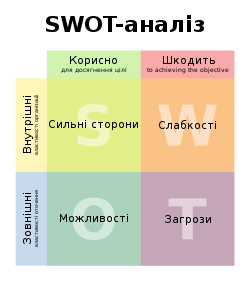 